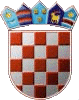 REPUBLIKA HRVATSKAKOPRIVNIČKO-KRIŽEVAČKA ŽUPANIJAOPĆINA SVETI IVAN ŽABNOJEDINSTVENI UPRAVNI ODJELUPUTE ZA IZRADU PRORAČUNA  I FINANCIJSKOG PLANA PRORAČUNSKOG KORISNIKA ZA RAZDOBLJE 2024. - 2026.Sveti Ivan Žabno, rujan 2023.UVOD            Sukladno Zakonu o proračunu (NN 144/21), a na temelju Uputa Ministarstva financija za izradu proračuna jedinica lokalne i područne (regionalne) samouprave za razdoblje 2024.-2026. godine, Jedinstveni upravni odjel, Računovodstvo Općine Sveti Ivan Žabno donosi Upute za izradu proračuna i financijskog plana proračunskog korisnika Općine Sveti Ivan Žabno za razdoblje 2024.-2026. godine, te ih dostavlja svojem proračunskom korisniku. Ove Upute izrađene su na temelju Uputa ministarstva financija za izradu proračuna jedinica lokalne i područne (regionalne) samouprave za razdoblje 2024.-2026. ODREDNICE PRIHODA I RASHODA PRORAČUNA JEDINICE LOKALNE I            PODRUČNE (REGIONALNE) SAMOUPRAVE      Jedinice lokalne i područne (regionalne) samouprave pri izradi prijedloga proračuna izrađuju plan rashoda uzimajući u obzir vlastite gospodarske i društvene specifičnosti pridržavajući se odredbi Zakona o proračunu i Zakona o fiskalnoj odgovornosti.       Stoga, treba naglasiti da je čelnik jedinice lokalne i područne i (regionalne) samouprave i proračunskog korisnika odgovoran, osim za zakonito planiranje i izvršavanje proračuna odnosno financijskog plana, i za svrhovitost, učinkovitost i za ekonomično raspolaganje proračunskim sredstvima proračuna odnosno financijskog plana. Novosti uz izmjenu poreznih propisa je donošenje novog paketa poreznih propisa, odnosno predložene su izmjene i dopune Zakona o porezu na dohodak i izmjene Zakona o lokalnim porezima. U sklopu predloženog paketa porez na dohodak i prirez porezu ujedinjuju se u jedno davanje. Jedinicama lokalne samouprave bit će omogućeno da određujući visinu stope poreza na dohodak u granicama utvrđenim zakonom postižu ciljanu visinu potrebnih prihoda za ostvarenje svojih zadaća. Izmjenama i dopunama Zakona o porezu na dohodak predlaže se propisivanje ovlasti jedinicama lokalne samouprave da svojim odlukama propišu visinu porezne stope na dohodak za godišnje poreze u granicama propisanim zakonom ( za nesamostalni rad, samostalnu djelatnost i drugi dohodak). Također se predlaže povećanje praga za primjenu više stope poreza na dohodak (prijedlog 50.400 eura) i povećanje iznosa osobnog odbitka na uzdržavane članove i invalidnost primjenom koeficijenta na osnovni osobni odbitak. Izmjenama Zakona o lokalnim porezima predlaže se brisanje odredbi kojima se propisuje plaćanje prireza porezu na dohodak, također predlaže se proširenje raspona u kojem je  predstavničko tijelo jedinice lokalne samouprave ovlašteno propisati visinu poreza na kuće za odmor.TEMELJNA EKONOMSKA ISHODIŠTA I PRETPOSTAVKE ZA IZRADU PRIJEDLOGA PRORAČUNA OPĆINE SVETI IVAN ŽABNOSukladno Programu stabilnosti fiskalna kretanja u 2023. rezultirat će proračunskim manjkom od 0,7% BDP-a, odnosno 1,5% BDP-a u 2024., 0,8% BDP-a u 2025. te 0,6% BDP-a do kraja 2026. godine. Ovim je ispunjen kriterij proračunskog manjka sukladno odredbama Pakta o stabilnosti i rastu. Udio javnog duga u nominalnoj vrijednosti BDP-a će se kontinuirano nastaviti smanjivati u promatranom srednjoročnom razdoblju i to sa 62,6% BDP-a u 2023., na 59,8% BDP-a u 2024. odnosno 57,5% u 2025. te 55,6% BDP-a u 2026. godini.OPIS PLANIRANIH POLITIKA OPĆINE SVETI IVAN ŽABNOOsnovni ciljevi u provođenju politika Općine Sveti Ivan Žabno, čije je ostvarivanje u funkciji razvoja cjelokupnog područja, kao i porasta životnog standarda stanovništva su: - porast zapošljavanja;- porast životnog standarda kroz daljnji razvoj prometne i komunalne infrastrukture; - briga o zdravlju, obrazovanju i socijalnoj sigurnosti građana;- promoviranje i poticanje kulture, sporta, tehničke kulture, vatrogastva i drugih društvenih aktivnosti;- prostorno-planski razvoj, zaštita okoliša i kulturnih dobara;-uspostava sustava odgovornog, učinkovitog i transparentnog upravljanja proračunskim sredstvima sukladno Zakonu o fiskalnoj odgovornosti.PROCJENA PRIHODA I RASHODA, TE PRIMITAKA I IZDATAKA OPĆINE SVETI IVAN ŽABNO U SLJEDEĆE TRI GODINE Prihodi jedinica lokalne i područne (regionalne) samouprave planiraju se na temelju istih makroekonomskih pretpostavki kao i kod prihoda državnog proračuna, u skladu s trenutnim kretanjima i makroekonomskim projekcijama za spomenuto razdoblje. Najvažniji prihodi jedinica lokalne i područne (regionalne) samouprave jesu prihodi od poreza  na dohodak. Očekuje se da će u naredne tri godine prihodi od poreza, kao i prihodi od imovine biti na razini Proračuna Općine Sveti Ivan Žabno za 2023. godinu, budući da općina nije imala niti do sada uveden prirez. Sredstva fiskalnog izravnanja osiguravat će se i dalje u državnom proračunu. Bitno je istaknuti da pri izradi proračuna jedinica lokalne i područne (regionalne) samouprave, uz smjernice kretanja prihoda i rashoda, svaka jedinica samouprave izrađuje plan rashoda uzimajući u obzir vlastite gospodarske i društvene specifičnosti te pridržavajući se Zakona o proračunu i Zakona o fiskalnoj odgovornosti.METODOLOGIJA IZRADE PRIJEDLOGA FINANCIJSKOG PLANA PRORAČUNSKOG KORISNIKA Sukladno člancima 38., 39. i 42. Zakona o proračunu, proračun jedinice lokalne i područne (regionalne) samouprave, financijski plan proračunskog korisnika usvaja na razini skupine ekonomske klasifikacije. Slijedom navedenog, jedinica lokalne i područne (regionalne) samouprave i njen proračunski korisnik prihode i primitke, rashode i izdatke za 2024. godinu iskazuju na razini skupine (druga razina računskog plana) isto kao za 2025. i 2026. godinu.Člankom 29. Zakona o proračunu jedinice lokalne i područne (regionalne) samouprave u Općem dijelu proračuna u Računu prihoda i rashoda, rashode iskažu i prema funkcijskoj klasifikaciji. Ista je obveza vrijedi i za proračunskog korisnika jedinica lokalne i područne (regionalne) samouprave koji sukladno članku 34. Zakona o proračunu u Općem dijelu financijskog plana u Računu prihoda i rashoda, rashode treba  iskazati i prema funkcijskoj klasifikaciji.Proračunski korisnik Općine Sveti Ivan Žabno (u daljnjem tekstu-Općina) obvezan je izrađivati financijske planove u skladu s odredbama Zakona o proračunu (Narodne novine br. 144/21), Pravilnika o proračunskim klasifikacijama (Narodne novine, br. 26/10, 120/13 i 1/20)   i  Pravilnika o proračunskom računovodstvu i Računskom planu (Narodne novine, br. 124/14, 115/15 i 87/16, 3/18, 126/19 i 108/20) te se pridržavati ovih Uputa.Člankom 37. Zakona o proračunu propisano je ako jedinice lokalne i područne (regionalne) samouprave i njihovi proračunski  korisnici ne mogu preneseni manjak podmiriti do kraja proračunske godine, obvezni su izraditi višegodišnji plan uravnoteženja za razdoblje za koje se proračun, odnosno financijski plan donosi.Člankom 38. stavkom 2. i člankom 39. stavkom 2. Novog Zakona o proračunu propisano je da čelnik proračunskog korisnika prije dostave prijedloga financijskog plana nadležnom upravnom tijelu, prijedlog financijskog plana obvezan je uputiti upravljačkom tijelu na usvajanje do 10. listopada u skladu s aktima kojima je uređen rad proračunskog korisnika.Proračunski korisnik svoj Prijedlog financijskog plana dostavlja Općini Sveti Ivan Žabno, odnosno Jedinstvenom upravnom odjelu do 15. listopada, na temelju tako dostavljenog prijedloga financijskog plana izrađuje se proračun Općine.Proračunski korisnik u financijskom planu treba iskazati sve svoje prihode i rashode kao i podmirivanje rashoda korisnika izravno s računa proračuna.Prijedlog financijskog plana proračunskog korisnika za razdoblje 2024.-2026. u skladu s odredbama zakona o proračunu sadrži:-procjene prihoda i primitaka iskazane po vrstama za razdoblje 2024.-2026.,-plan rashoda i izdataka za razdoblje 2024.-2026., razvrstane prema proračunskim klasifikacijama i-obrazloženje prijedloga financijskog plana i to obrazloženje općeg dijela financijskog plana koji sadrži obrazloženje prihoda i rashoda, primitaka i izdataka i obrazloženje prenesenog manjka odnosno viška financijskog plana, u slučaju da isti postoji i obrazloženje posebnog dijela financijskog plana, a sastoji se od obrazloženja programa koje se daje kroz obrazloženje aktivnosti i projekata zajedno s ciljevima i pokazateljima uspješnosti.Uz ekonomsku i programsku klasifikaciju, proračunski korisnik u izradi financijskog plana primjenjuje i klasifikaciju po izvorima financiranja i funkcijsku klasifikaciju. PLANIRANJE VIŠKOVA I MANJKOVA Uključivanje viška / manjka iz prethodnih godina u  financijski plan proračunskog korisnika treba biti uravnotežen. Izuzev prihoda i rashoda (korisnici najčešće nemaju primitaka i izdataka), u financijski plan je potrebno uključiti i predviđeni manjak, odnosno višak prihoda te s navedenim bilančnim kategorijama postići uravnoteženje. Također je taj višak / manjak potrebno planirati i po izvorima. Člankom 37. novog Zakona o proračunu propisano je ako jedinice lokalne i područne (regionalne) samouprave i njihovi proračunski korisnici ne mogu preneseni manjak podmiriti do kraja proračunske godine, obvezni su izraditi višegodišnji plan uravnoteženja za razdoblje za koje se proračun odnosno financijski plan donosi. Isto tako ako jedinice lokalne i područne (regionalne) samouprave i njihovi proračunski korisnici ne mogu preneseni višak u cijelosti iskoristiti u jednoj proračunskoj godini, korištenje viška planira se višegodišnjim planom uravnoteženja.IZMJENE I DOPUNE FINANACIJSKOG PLANAIzmjenama i dopunama financijskog plana mijenja se isključivo usvojeni plan za tekuću proračunsku godinu. Na postupak donošenja izmjena i dopuna financijskog plana na odgovarajući se način primjenjuju odredbe Zakona o proračunu za postupak donošenja financijskog plana. Izmjenama i dopunama financijskog plana ne mogu se umanjiti rashodi i izdaci ispod razine izvršenja i preuzetih obveza po investicijskim projektima, te preuzetih obveza iz ugovora koji zahtijevaju plaćanja u sljedećim godinama. Ostvareni namjenski prihodi i primici i ostvareni vlastiti prihodi te rashodi i izdaci izvršeni iznad iznosa utvrđenih u proračunu, izmjenama i dopunama proračuna moraju s planirati minimalno na razini ostvarenih prihoda i primitaka, odnosno izvršenih rashoda i izdataka. Uz svake izmjene i dopune proračuna obavezno je izraditi obrazloženje izmjena i dopuna proračuna (općeg i posebnog dijela).Kada je riječ o promjenama u financijskom planu proračunskog korisnika koje su vezane uz financiranje iz izvora općih prihoda i primitaka, odnosno iz nadležnog proračuna, izmjene i dopune financijskog plana proračunskog korisnika nisu moguće bez suglasnosti Općine, Izmjene i dopune financijskog plana vezane uz „fleksibilne“ izvore (vlastiti i namjenske prihode i primitke) moguće je urediti na različite načine uz suglasnost Općine.VISINA FINANCIJSKOG PLANA PRORAČUNSKOG KORISNIKAUpravno vijeće obavezno je usvojiti prijedlog financijskog plana i financijski plan korisnika, a predstavničko tijelo proračun za 2024. godinu na razini skupine (druga razina računskog plana),  a i  projekcije za 2025. i 2026. godinu također na razini skupine (druga razina računskog plana). Ovim uputama kako to nalaže Zakon o fiskalnoj odgovornosti određuju se limiti u apsolutnim iznosima koji je proračunski korisnik dužan razraditi u svojim financijskim planovima. Dakle, iznos koji je određen za financiranje proračunskog korisnika u svojem financijskom planu potrebno je raspodijeliti na programe, aktivnosti i projekte.Sredstva za financiranje proračunskog korisnika Dječjeg vrtića „Žabac“:određena je prvim limitom u sljedećem iznosu: 160.000,00 eura za 2024. godinu, 162.000,00 eura za 2025. i 165.000,00 eura za 2026. godinu.Navedeni limit za korisnika Dječji vrtić Žabac odnose se na sredstva potrebna za provedbu postojećih redovnih programa, odnosno aktivnosti (koje proizlaze iz trenutno važećih propisa).Drugi limit će se utvrđivati sa korisnikom Proračuna Dječjim vrtićem Žabac ovisno o sredstvima potrebnim za provedbu novih ili promjenu postojećih programa, odnosno aktivnosti.Troškovi provođenja postojećih programa, odnosno aktivnosti obuhvaćaju troškove održavanja postojeće razine usluge i primjerice tekuće troškove kapitalnih projekata, koji će se završiti tokom planiranog razdoblja.Financijski plan proračunskog korisnika treba biti uravnotežen. Odgovorna osoba proračunskog korisnika odgovorna je za zakonito i pravilno planiranje i izvršavanje financijskog plana.Ovime će se dodatno ojačati sustav odgovornosti proračunskih korisnika za dodijeljena sredstva potrebna za provedbu postojećih programa, odnosno aktivnosti. Istodobno će se postići transparentnost u utvrđivanju troškova provedbe novih politika te će se izbjeći situacija otvaranja novih aktivnosti i stvaranja novih obveza u uvjetima u kojima su sredstva osigurana isključivo u visini potrebnoj za provođenje postojećih aktivnosti i projekata. Financijski plan proračunskog korisnika Dječjeg vrtića Žabac treba biti uravnotežen. Izuzev prihoda i rashoda u financijski plan je potrebno uključiti i predviđeni manjak, odnosno eventualni višak prihoda, te s navedenim bilančnim kategorijama postići uravnoteženje.TRANSPARENTNOST      Zakonom o proračunu propisana je obveza objave dokumenata i informacija o trošenju sredstava. Kako bi se osiguralo ostvarenje načela transparentnosti i slobodan pristup informacijama kao i njihovo povezivanje, preuzimanje i ponovno korištenje materijali vezani uz proračun i njegove izmjene objavljuju se u formatu pogodnom za daljnju obradu (word i excel).     Obaveze vezano za transparentnost sukladno odredbama članka 144. Zakona o proračunu:Proračun i izmjene i dopune proračuna, odluka o privremenom financiranju, odluka i izmjene i dopune odluke o izvršavanju proračuna Općine, polugodišnji i godišnji izvještaj o izvršenju Proračuna Općine objavljuju se na mrežnim stranicama Općine;Financijski plan i izmjene i dopune financijskog plana, polugodišnji i godišnji izvještaji o izvršenju financijskog plana proračunskog korisnika objavljuje se na mrežnim  stranicama Općine,Opći i posebni dio proračuna, odluka o izvršavanju proračuna Općine, izmjene i dopune proračuna te izmjene i dopune odluke o izvršavanju proračuna, odluka o privremenom financiranju, te opći i posebni dio polugodišnjeg i godišnjeg izvještaja o izvršenju proračuna Općine objavljuje se u Službenom glasniku Koprivničko-križevačke županije.Vodič za građane o proračunu, izmjenama i dopunama proračuna te  polugodišnjem i godišnjem izvještaju o izvršenju proračuna objavljuje se na mrežnim stranicama Općine.Ministar financija je, sukladno članku 144. Zakona o proračunu, u svibnju 2023. godinedonio Naputak o okvirnom sadržaju, minimalnom skupu podataka te načinu javne objaveinformacija o trošenju sredstava na mrežnim stranicama jedinica lokalne i područne(regionalne) samouprave te proračunskih i izvanproračunskih korisnika državnog proračunai proračuna jedinica lokalne i područne (regionalne) samouprave, po kojem Općina i njen proračunski korisnik Dječji vrtić Žabac postupaju.       9.  DOSTAVA DOKUMENATA- Dostava proračunskih dokumenata Ministarstvu financija i Državnom uredu za revizijuSukladno odredbama članka 43. Zakona o proračunu, načelnik, gradonačelnik i župan obvezni su dostaviti Ministarstvu financija sljedeće akte:- proračun za proračunsku godinu i projekcije za sljedeće dvije godine,- odluku o izvršavanju proračuna jedinice lokalne i područne (regionalne) samouprave,- izmjene i dopune proračuna te- izmjene i dopune odluke o izvršavanju proračuna jedinice lokalne i područne (regionalne) samouprave.Načelnik, gradonačelnik i župan su navedene akte, sukladno navedenim zakonskim odredbama, obvezni dostaviti Ministarstvu financija u roku od 15 dana od dana njihova stupanja na snagu.Jedinice su u obvezi na adresu e-pošte Ministarstva financija lokalni.proracuni@mfin.hr poslati link na navedene dokumente objavljene u službenom glasilu, u roku od 15 dana od dana njihova stupanja na snagu.Sukladno odredbama članka 90. Zakona o proračunu, godišnji izvještaj o izvršenju proračuna jedinice lokalne i područne (regionalne) samouprave dostavljaju Ministarstvu financija i Državnom uredu za reviziju u roku od 15 dana nakon što ga donese predstavničko tijelo jedinice lokalne i područne (regionalne) samouprave. Iznimno, ako predstavničko tijelo ne donese izvještaj o izvršenju proračuna jedinice, u tom slučaju se izvještaj o izvršenju proračuna jedinice dostavlja Ministarstvu financija i Državnom uredu za reviziju u roku od 60 dana od dana podnošenja predstavničkom tijelu.Jedinice su u obvezi na adresu e-pošte Ministarstva financija lokalni.proracuni@mfin.hr poslati link na mrežnu stranicu jedinice lokalne i područne (regionalne) samouprave na kojoj je objavljen godišnji izvještaj o izvršenju proračuna jedinice lokalne i područne (regionalne) samouprave, u roku od 15 dana nakon donošenja. Godišnje izvještaje o izvršenju proračuna jedinice lokalne i područne (regionalne) samouprave nije potrebno dostavljati u papirnatom obliku ni Ministarstvu financija niti Državnom uredu za reviziju. Državnom uredu za reviziju je podatak o linku potrebno dostaviti na e-mail područnog ureda Državnog ureda za reviziju dur.koprivnica@revizija.hr. -Dostava proračunskih dokumenata Ministarstvu financija radi nadzora zakonitosti Sukladno članku 79. Zakona o lokalnoj i područnoj (regionalnoj) samoupravi predsjednik predstavničkog tijela jedinice lokalne i područne (regionalne) samouprave dužan je na ocjenu zakonitosti dostaviti statut, poslovnik, proračun ili drugi opći akt nadležnom tijelu državne uprave u čijem je djelokrugu opći akt zajedno sa izvatkom iz zapisnika koji se odnosi na postupak donošenja općeg akta propisan statutom i poslovnikom, u roku od 15 dana od dana donošenja općeg akta. Ministarstvo financija nadležno je za nadzor zakonitosti općih akata iz područja financija i to: 1. Proračuna za tekuću proračunsku godinu i projekcije za sljedeće dvije proračunske godine, 2. Odluke o izvršavanju Proračuna jedinica lokalne i područne regionalne samouprave, te izmjene i dopune navedene odluke, 3. Izmjena i dopuna Proračuna, 4. Odluke o privremenom financiranju jedinica lokalne i područne (regionalne) samouprave i 5. Odluke o porezima. Nadzor zakonitosti akata od rednog broja 1. do 4. provodi Sektor za financijski i proračunski nadzor, dok nadzor zakonitosti akta pod rednim brojem 5. provodi Porezna uprava. Jedinice lokalne i područne (regionalne) samouprave u obvezi su proračun, odluku o izvršavanju proračuna, kao i izmjene i dopune proračuna te izmjene i dopune odluke o izvršavanju proračuna jedinica lokalne i područne (regionalne) samouprave dostaviti Ministarstvu financija u roku od 15 dana od dana njihova stupanja na snagu na adresu e-pošte nadzor.zakonitosti@mfin.hr u PDF formatu s potpisom odgovorne osobe i pečatom. U ovom slučaju se ne dostavlja link na stranicu jedince lokalne i područne (regionalne) samouprave već isključivo dokumenti u papirnatom obliku.  Dostava ugovora te izvješća o zaduženju, danim jamstvima i suglasnostima (Obrazac IZJS - Izvješće o zaduženju / jamstvu / suglasnosti) Člancima 123., 128. i 130. Zakona o proračunu i Pravilnikom o postupku dugoročnog zaduživanja te davanja jamstava i suglasnosti jedinica lokalne i područne (regionalne) samouprave (Narodne novine, br. 67/22) propisana je obveza i rok dostave Ministarstvu financija ugovora o zaduženju i izvješća o zaduženju, danim jamstvima i suglasnostima na Obrascu IZJS - Izvješće o dugoročnom zaduženju / jamstvu / suglasnosti. Skenirani ugovori i obrasci IZJS (s potpisom načelnika i s pečatom) dostavljaju se na e-mail adresu Ministarstva financija lokalni.proracuni@mfin.hr u propisanom roku. NAČIN PRIPREME TE TERMINSKI PLAN ZA IZRADU PRORAČUNA I  PRIJEDLOGA FINANCIJSKIH PLANOVANa temelju dostavljenih Uputa, proračunski korisnik Općine Sveti Ivan Žabno Dječji vrtić Žabac obvezan je usvojeni Prijedlog financijskog plana dostaviti najkasnije do 15. listopada 2023. Jedinstvenom upravnog odjelu. Jedinstveni upravni odjel, računovodstvo, u obvezi je izraditi nacrt prijedloga Proračuna za razdoblje 2024.-2026.. Načelnik je dužan do 15. studenog prijedlog proračuna dostaviti predstavničkom tijelu na razmatranje i usvajanje. Predstavničko tijelo je dužno najkasnije do 31. prosinca 2023. donijeti Proračun Općine Sveti Ivan Žabno za razdoblje 2024. do 2026. godine. U slučaju da postoje razlike u financijskom planu proračunskog korisnika sadržanom u proračunu, kojeg je donijelo predstavničko tijelo, u odnosu na već usvojeni prijedlog financijskog plana od strane upravljačkog tijela, tada je upravno tijelo nadležno za financije dužno obavijestiti upravno tijelo koje je nadležno za proračunskog korisnika, a nadležno upravno tijelo je dužno obavijestiti proračunskog korisnika iz svoje nadležnosti o promjenama financijskog plana koji je sadržan u proračunu u odnosu na usvojeni prijedlog financijskog plana. Ako dođe do navedene situacije, upravljačko tijelo usvaja financijski plan koji je sadržan u proračunu kojeg je donijelo predstavničko tijelo.Na stranicama Općine Sveti Ivan Žabno: www.osiz.hr nalaze se ove Upute za izradu prijedloga proračuna i financijskog plana proračunskog korisnika Općine Sveti Ivan Žabno za razdoblje 2024. - 2026. godine. Ove upute dostavljaju se proračunskom korisniku.Sveti Ivan Žabno, 14. rujna 2023.		        					JEDINSTVENI UPRAVNI ODJEL							RAČUNOVODSTVO